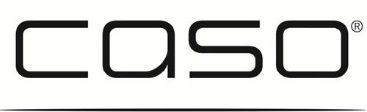 DESIGNPreklad originálnehonávodu na obsluhuIndukčná varná doskaW2100 (2220)S-Line 2100 (2225)Pro Menu 2100 (2224)Maitre 2400 (2230)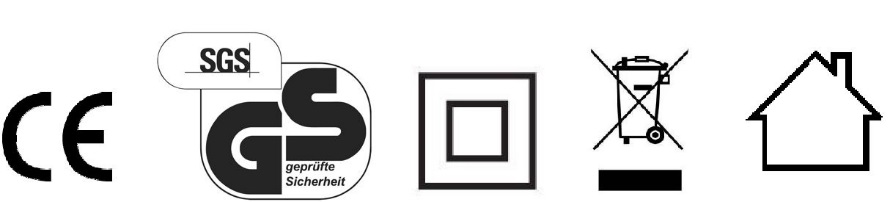 V prípade záručných a pozáručných opráv sa, prosím, obracajte priamo na náš zmluvný servis:
BELS cz s.r.o.
Nuselská 307/110, 140 00 Praha 4
Tel.: +420/261 218 480, príp. e-mail: praha@bels.czBraukmann GmbHRaiffeisenstraße 9D-59757 Arnsbergwww.caso-germany.comTel.: +49 (0) 29 32 / 80 55 4 – 99Fax: +49 (0) 29 32 / 80 55 4 - 77E-mail:	kundenservice@caso-germany.deInternet: 	www.caso-germany.deDokument č.: 2220-2224-2225-2230 26-09-2017Chyby tlače a sadzby vyhradené.© 2017 Braukmann GmbH1	Návod na obsluhu	131.1	Všeobecne	131.2	Informácie k tomuto návodu	131.3	Výstražné upozornenia	131.4	Obmedzenie zodpovednosti	141.5	Ochrana autorských práv	142	Bezpečnosť	152.1	Použitie na určený účel	152.2	Všeobecné bezpečnostné pokyny	152.3	Zdroje nebezpečenstva	162.3.1	Nebezpečenstvo spôsobené elektromagnetickým poľom	162.3.2	Nebezpečenstvo popálenia	162.3.3	Nebezpečenstvo výbuchu	172.3.4	Nebezpečenstvo požiaru	172.3.5	Nebezpečenstvo úrazu elektrickým prúdom	183	Uvedenie do prevádzky	183.1	Bezpečnostné pokyny	183.2	Rozsah dodávky a kontrola prepravy	193.3	Vybalenie prístroja	193.4	Likvidácia obalu	193.5	Inštalácia	193.5.1	Požiadavky na miesto inštalácie	193.5.2	Zabránenie rádiovému rušeniu	203.6	Elektrické pripojenie	204	Inštalácia a funkcie prístroja	214.1	Ovládacie prvky a indikátory	214.1.1	4.1.1 Ovládací panel a displej	214.1.2	Informácie na prístroji	214.1.3	Signálne tóny	224.1.4	Ochrana proti prehriatiu	224.1.5	Typový štítok	225	Obsluha a prevádzka	225.1	Prevádzka a výhody indukčných varných dosiek	225.2	Informácie o riade	235.3	Bezpečnostné pokyny	245.4	Prevádzka prístroja	245.4.1	Zapnutie	245.4.2	Režim výkonu	255.4.3	Režim teploty	255.4.4	Časovač	255.4.5	Vypnutie	266	Čistenie a údržba	266.1	Bezpečnostné pokyny	266.2	Čistenie	277	Odstraňovanie porúch	277.1	Bezpečnostné pokyny	277.2	Zobrazenie porúch	287.3	Príčiny porúch a ich odstránenie	288	Likvidácia starého spotrebiča	289	Záruka	2910	Technické údaje	29Návod na obsluhuVšeobecnePrečítajte si tieto informácie, aby ste sa rýchlo oboznámili s prístrojom a mohli jeho funkcie využívať v plnom rozsahu.Prístroj vám bude slúžiť mnohé roky, ak ho budete správne používať a udržiavať. Želáme vám veľa radosti pri jeho používaní.Informácie k tomuto návoduTento návod na obsluhu je súčasťou indukčnej varnej dosky (ďalej len prístroj) a poskytuje dôležité informácie o uvedení prístroja do prevádzky, o bezpečnosti, správnom používaní a starostlivosti.Návod na obsluhu musí byť neustále k dispozícii. Musí si ho prečítať a dodržiavať každý, kto je poverený:uvedením prístroja do prevádzky,obsluhou prístroja,odstraňovaním porúch a/alebočistenímprístroja.Uschovajte tento návod na obsluhu a odovzdajte ho spolu s prístrojom ďalšiemu majiteľovi.Výstražné upozorneniaV tomto návode na obsluhu sú použité tieto výstražné upozornenia:Obmedzenie zodpovednostiVšetky technické informácie, údaje a pokyny pre inštaláciu, prevádzku a údržbu, uvedené v tomto návode, sú v čase tlače aktuálne a zohľadňujú naše predchádzajúce skúsenosti a poznatky podľa najlepšieho vedomia.Na základe údajov, ilustrácií a popisov v tomto návode nie je možné odvodiť žiadne nároky.Výrobca nepreberá žiadnu zodpovednosť za škody spôsobené v týchto prípadoch:Nedodržanie návoduNesprávne použitieNeodborné opravyTechnické zmeny, úpravy prístrojaPoužitie nepovolených náhradných dielovÚpravy na prístroji sa neodporúčajú a nie sú kryté zárukou.Preklady sa realizujú podľa našich najlepších vedomostí. Nepreberáme žiadnu zodpovednosť za chyby v preklade, aj keď sme preklad robili my alebo bol realizovaný v našom mene. Záväzný je len pôvodný nemecký text.Ochrana autorských právTáto dokumentácia je chránená autorskými právami.Spoločnosť Braukmann GmbH si vyhradzuje všetky práva vrátane fotomechanickej reprodukcie, rozmnožovania a distribúcie prostredníctvom špeciálnych postupov (napríklad spracovanie údajov, dátové nosiče a dátové siete), a to aj čiastočne.Obsahové a technické zmeny vyhradené.BezpečnosťTáto kapitola obsahuje dôležité bezpečnostné pokyny pre manipuláciu s prístrojom. Tento prístroj spĺňa predpísané bezpečnostné predpisy. Nesprávne použitie môže viesť k zraneniam osôb a vecným škodám.Použitie na určený účelTento prístroj je určený len na použitie v domácnosti, v uzavretých priestoroch, za účelom ohrievania, varenia a úpravy potravín pečením či vyprážaním. Riad používaný na varenie musí byť vhodný pre indukčné spotrebiče.Akékoľvek iné použitie alebo použitie prekračujúce určený účel sa považuje za neprípustné.Nároky akéhokoľvek druhu súvisiace so škodami spôsobenými nesprávnym použitím sú vylúčené. Riziko znáša iba prevádzkovateľ.Všeobecné bezpečnostné pokynyZdroje nebezpečenstvaNebezpečenstvo spôsobené elektromagnetickým poľomNebezpečenstvo popáleniaNebezpečenstvo výbuchuNebezpečenstvo požiaruNebezpečenstvo úrazu elektrickým prúdomUvedenie do prevádzkyV tejto kapitole sa dozviete dôležité informácie o uvedení prístroja do prevádzky. Postupujte podľa pokynov, aby ste predišli nebezpečenstvám a škodám.Bezpečnostné pokynyRozsah dodávky a kontrola prepravyPrístroj sa štandardne dodáva s týmito komponentmi:Indukčná varná doska W2100/S-LINE 2100/PRO MENU 2100/Maitre 2400Návod na obsluhuVybalenie prístrojaPri vybaľovaní vyberte prístroj z kartónu a odstráňte obalový materiál.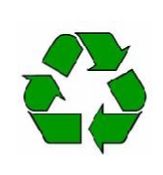 Likvidácia obaluObal chráni prístroj pred poškodením počas prepravy. Obalové materiály sú vybrané na základe ekologických a technických podmienok likvidácie, dajú sa preto recyklovať. Návrat obalu do materiálového toku šetrí suroviny a znižuje množstvo odpadu. Nepotrebné obalové materiály zlikvidujte v miestach zberu pre recyklačný systém „Zelený bod“.InštaláciaPožiadavky na miesto inštaláciePre bezpečnú a bezchybnú prevádzku prístroja musí miesto na inštaláciu spĺňať tieto požiadavky:Prístroj musí byť umiestnený na pevnom, rovnom, horizontálnom a žiaruvzdornom povrchu s dostatočnou nosnou kapacitou pre prístroj a predpokladané najťažšie jedlo.Indukčný sporák nesmie byť uvedený do prevádzky na podložke, ktorá obsahuje železo alebo oceľ, pretože sa môže silno prehriať.Vyberte miesto inštalácie tak, aby deti nedosiahli na horúci povrch prístroja.Prístroj nie je určený na zabudovanie.Neumiestňujte prístroj do horúceho, mokrého alebo veľmi vlhkého prostredia alebo blízko horľavého materiálu.Neumiestňujte indukčný sporák do blízkosti prístrojov a predmetov, ktoré sú citlivé na magnetické polia (napr. rádiá, televízory, kazetové magnetofóny atď.).Prístroj potrebuje dostatočný prúd vzduchu na správnu prevádzku. Ponechajte pri inštalácii na všetkých stranách 10 cm voľného priestoru.Chladiaci vzduch sa nasáva zo spodnej časti prístroja. Nezakrývajte žiadne otvory na prístroji ani ich neblokujte.Zásuvka musí byť ľahko prístupná, aby sa v prípade potreby dal ľahko vytiahnuť sieťový kábel.Inštaláciu prístroja na nestacionárnych miestach (napr. lodiach) smú vykonávať len špecializované spoločnosti/odborníci, ak zabezpečíte podmienky pre bezpečné používanie tohto prístroja.Zabránenie rádiovému rušeniuPrístroj môže rušiť rádiá, televízory alebo podobné zariadenia.Týmito opatreniami možno odstrániť alebo zmierniť rušenia:Rádio, televízor a pod. umiestnite čo najďalej od prístroja.Pripojte prístroj k inej zásuvke, aby prístroj a rušený prijímač mali rozdielne elektrické obvody.Použite pre prijímač správne nainštalovanú anténu, aby ste zaistili dobrý príjem.Elektrické pripojeniePri elektrickom pripojení sa musia dodržiavať tieto pokyny pre bezpečnú a bezchybnú prevádzku prístroja:Porovnajte pred pripojením prístroja údaje o pripojení (napätie a frekvenciu) na typovom štítku s údajmi z vašej elektrickej siete. Tieto údaje sa musia zhodovať, aby nedošlo k poškodeniu prístroja.Ak máte pochybnosti, opýtajte sa svojho elektrikára.Zásuvka musí byť chránená pomocou ističa 16A.Prístroj smie byť pripojený k elektrickej sieti maximálne 3-metrovým rozvinutým predlžovacím káblom s prierezom najmenej 1,5 mm2. Používanie viacnásobnej zásuvky alebo napájacích líšt je zakázané pre nebezpečenstvo požiaru, ktoré je s tým spojené.Uistite sa, že napájací kábel nie je poškodený a nenachádza sa nad alebo pod prístrojom, alebo nad horúcimi a/alebo ostrými plochami.Elektrická bezpečnosť prístroja je zaručená iba vtedy, ak je pripojený k systému ochranných vodičov inštalovaných podľa predpisov. Prevádzka so zásuvkou bez ochranného vodiča je zakázaná. Ak máte pochybnosti, nechajte elektrickú inštaláciu v domácnosti skontrolovať kvalifikovaným elektrikárom.Výrobca nie je zodpovedný za škody spôsobené chýbajúcim alebo prerušeným ochranným vodičom.Inštalácia a funkcie prístrojaTáto kapitola obsahuje dôležité informácie o inštalácii a funkciách prístroja.Ovládacie prvky a indikátory4.1.1 Ovládací panel a displejW2100/Maitre 2400LevelLevelTemp.TimerOn/StandbyTemp.Timer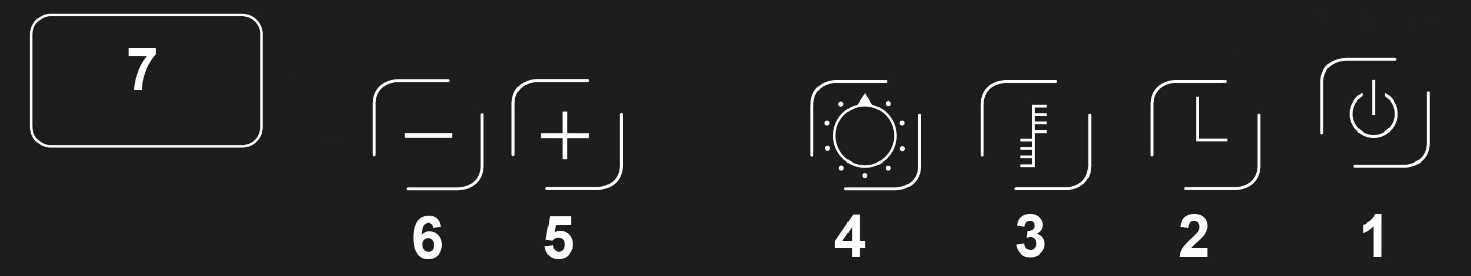 S-Line 2100LevelTemp.TimerLevelTemp.TimerOn/Standby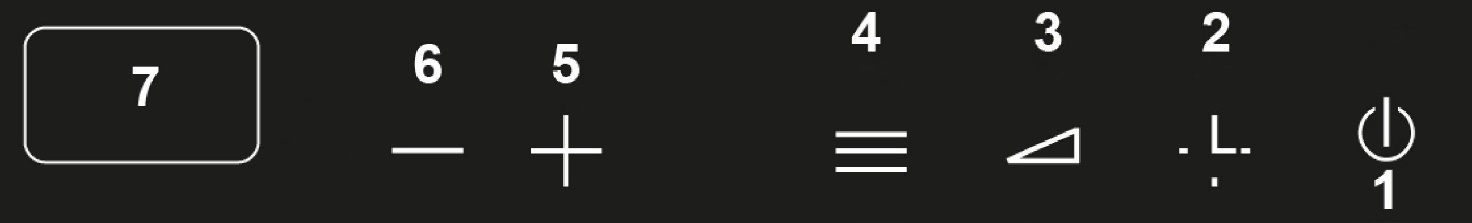 Pro Menu 2100LevelTemp.TimerLevelTemp.TimerOn/Standby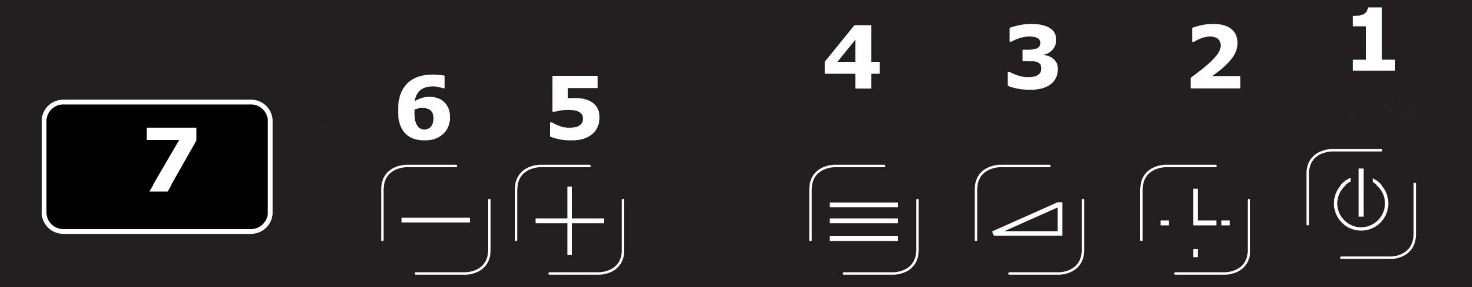 Tlačidlo zap./pohotovostný režim2. Funkčné tlačidlo čas3. Funkčné tlačidlo teplota4. Funkčné tlačidlo stupeň5. Tlačidlo voľby (+), zvyšuje výkonový stupeň, teplotu alebo čas6. Tlačidlo voľby (-), znižuje výkonový stupeň, teplotu alebo čas7. Zobrazenie vybraného nastavenia (displej)Informácie na prístrojiToto upozornenie a zobrazenie „H“ na displeji varujú, že keramický panel môže byť horúci. Samotný indukčný sporák nevytvára počas varenia teplo; varnú zónu ohrieva teplota riadu!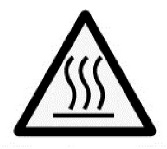 Dodržujte tieto bezpečnostné pokyny, aby ste sa na horúcom prístroji nepopálili:Signálne tónyPrístroj po zapnutí a v prípade poruchy vydá akustický signál.Ochrana proti prehriatiuPrístroj je vybavený ochranou proti prehriatiu.Ak teplota prístroja prekročí kritickú hranicu, zobrazí sa príslušný kód chyby „E05“. Prístroj z bezpečnostných dôvodov preruší ďalší prívod elektrickej energie.Po fáze ochladenia možno prístroj vypnúť a opäť zapnúť.Typový štítokTypový štítok s údajmi o pripojení a výkone sa nachádza na spodnej strane prístroja.Obsluha a prevádzkaTáto kapitola obsahuje dôležité informácie o obsluhe prístroja. Postupujte podľa pokynov, aby ste predišli nebezpečenstvám a škodám.Prevádzka a výhody indukčných varných dosiekPri indukčnej varnej doske sa teplo neprenáša z ohrievacieho telesa cez varnú nádobu na jedlo, ktoré sa má uvariť, ale požadované teplo sa generuje pomocou indukovaných prúdov priamo vo varnej nádobe.Indukčná cievka pod sklokeramickou varnou plochou vytvára elektromagnetické striedavé pole, ktoré preniká cez sklokeramickú platňu a indukuje prúd generujúci teplo na dne riadu.Výhody indukčnej varnej doskyEnergeticky úsporné varenie prostredníctvom priameho prenosu energie na hrniec.Zvýšená bezpečnosť, pretože energia je prenášaná len vtedy, keď sa nádoba umiestni na prístroj.Prenos energie medzi indukčnou varnou zónou a dnom hrnca s vysokým stupňom účinnosti.Vysoká rýchlosť ohrevu.Riziko popálenia je nízke, pretože varný povrch je ohrievaný len dnom hrnca.Vytečené jedlo sa nespečie.Rýchla a jemná regulácia prívodu energie.Informácie o riadeVarná nádoba používaná na indukčnú varnú plochu musí byť vyrobená z kovu, mať magnetické vlastnosti a dostatočne veľké ploché dno.Takto zistíte, či sú nádoby vhodné:Ubezpečte sa, že nádoba je vhodná na indukčné varenie alebo vykonajte tento magnetický test: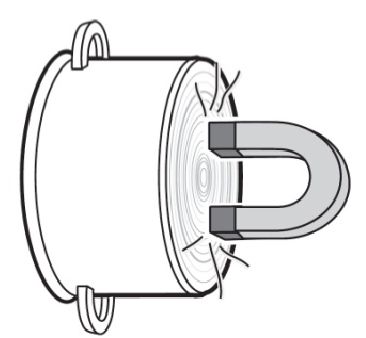 Táto tabuľka slúži ako návod na výber správneho riadu:Dodržiavajte aj tieto informácie o používaní vhodného riadu:Bezpečnostné pokynyPrevádzka prístrojaZapnutieZapojte sieťovú zástrčku do vhodnej zásuvky.Displej zobrazuje teplotu povrchu indukčnej varnej dosky:Ak je teplota povrchu pod 50 °C, zobrazí sa „L“, ak je teplota povrchu nad 50 °C, na displeji svieti „H“. Zaznie akustický signál. Prístroj sa teraz nachádza v pohotovostnom režime.Vycentrujte vhodný riad s jedlom na varenie/vyprážanie na varnej zóne ( 140 mm – 240 mm).Ak chcete zapnúť indukčný sporák, stlačte tlačidlo „On/Standby“. Kontrolky „Level“ a „Temp“ blikajú a zaznie akustický signál.Režim výkonuPotom stlačte tlačidlo 4. Funkcia stupeň („Level“). Prístroj sa zapne s vopred nastaveným výkonovým stupňom „8“.Pomocou tlačidiel voľby 5. a 6. +/- môžete zmeniť nastavenie v rozsahu 1 – 12.Režim teplotyNa zvolenie teploty stlačte tlačidlo 3. Funkcia teplota („Temp“).Na displeji sa zobrazí vopred nastavená teplota 120 °C.Pomocou tlačidiel voľby 5. a 6. +/- môžete zmeniť nastavenie v rozsahu 60 – 240 °C.(Úrovne teploty: 60, 70, 80, 90, 100, 120, 140, 160, 180, 200, 220 a 240 °C)Upozorňujeme, že obe funkcie stupeň a teplota sa musia zvoliť alternatívne. Zvoliť si môžete buď výkonový stupeň alebo teplotu. Aktívna je vždy posledná vybraná funkcia.Teplota sa meria snímačom pod sklokeramickou doskou, preto sa zobrazená teplota môže líšiť od teploty v hrnci.ČasovačFunkcia časovača: Tlačidlo 2 pre čas. Pomocou tlačidiel voľby 5. a 6. +/- môžte zmeniť nastavenie v rozsahu 1 – 180 minút. Zvoľte 1-minútové intervaly (max. do 180 minút).Ak čas uplynie, zaznie zvukový signál a prístroj sa automaticky prepne do pohotovostného režimu.VypnutieKeď prístroj vypnete (prostredníctvom funkcie „On/Standby“), na displeji sa zobrazí zvyškové teplo povrchu indukčnej varnej dosky. Ak je teplota povrchu pod 50 °C, zobrazí sa „L“, ak je teplota povrchu nad 50 °C, na displeji svieti „H“.Čistenie a údržbaTáto kapitola obsahuje dôležité informácie o čistení a údržbe prístroja. Postupujte podľa pokynov, aby ste predišli poškodeniam spôsobeným nesprávnym čistením prístroja.Bezpečnostné pokynyČistenieUtierajte keramickú varnú dosku vlhkou handričkou alebo použite jemný mydlový roztok, ktorý nie je abrazívny.Vyčistite kryt a ovládací panel mäkkou navlhčenou handričkou.Odstraňovanie porúchTáto kapitola obsahuje dôležité informácie o lokalizácii a odstraňovaní porúch. Postupujte podľa pokynov, aby ste predišli nebezpečenstvám a škodám.Bezpečnostné pokynyZobrazenie porúchV prípade chyby sa na displeji zobrazí chybový kód, ktorý popisuje príčinu chyby.Príčiny porúch a ich odstránenieTáto tabuľka pomáha určiť miesto poruchy a riešiť menšie poruchy.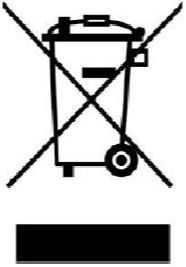 Likvidácia starého spotrebičaElektrický a elektronický odpad často obsahuje ešte mnohé cennémateriály. Tie však obsahujú aj škodlivé látky, ktoré boli potrebné pre činnosť a bezpečnosť týchto spotrebičov.Tieto látky môžu v komunálnom odpade alebo pri nesprávnom zaobchádzaní poškodiť zdravie a životné prostredie. Starý spotrebič by ste za žiadnych okolností nemali likvidovať prostredníctvom domového odpadu.ZárukaNa tento výrobok platí záruka 24 mesiacov, ktorá začína plynúť dátumom predaja, a vzťahuje sa na výrobné a materiálové chyby.Vaše zákonné záručné nároky podľa §439 a nasl. BGB-E (nemeckého občianskeho zákonníka) zostávajú nedotknuté.Záruka nezahŕňa škody spôsobené nesprávnou manipuláciou alebo používaním, ako ani chyby, ktoré len mierne ovplyvňujú funkčnosť alebo hodnotu prístroja. Opotrebované súčiastky, škody vzniknuté počas prepravy, pokiaľ za to nenesieme zodpovednosť, ako aj škody spôsobené neoprávnenými opravami sú zo záruky vylúčené.Tento prístroj je vyrobený pre súkromnú sféru (použitie v domácnostiach), čomu zodpovedá aj jeho výkon.Na prípadné komerčné použitie sa záruka vzťahuje len v rozsahu, ktorý sa dá porovnať s rozsahom nároku pri súkromnom ​​použití. Nie je určený na komerčné použitie, ktoré má väčší rozsah.V prípade oprávnených reklamácií chybný prístroj podľa nášho uváženia opravíme alebo ho nahradíme bezchybným prístrojom.Očividné chyby treba nahlásiť do 14 dní od doručenia.Ďalšie nároky sú vylúčené.Ak si chcete uplatniť nárok na záruku, obráťte sa pred vrátením prístroja najskôr na našu zákaznícku službu (vždy s dokladom o kúpe!).Technické údaje NEBEZPEČENSTVOVýstražné upozornenie tejto úrovne naznačuje ohrozujúcu nebezpečnú situáciu.Ak sa nevyhnete tejto nebezpečnej situácii, môže to viesť k smrti alebo vážnym zraneniam.Riaďte sa pokynmi uvedenými v tomto výstražnom upozornení, aby ste predišli riziku smrti alebo vážnym zraneniam osôb.Výstražné upozornenie tejto úrovne naznačuje ohrozujúcu nebezpečnú situáciu.Ak sa nevyhnete tejto nebezpečnej situácii, môže to viesť k smrti alebo vážnym zraneniam.Riaďte sa pokynmi uvedenými v tomto výstražnom upozornení, aby ste predišli riziku smrti alebo vážnym zraneniam osôb. VAROVANIEVýstražné upozornenie tejto úrovne naznačuje možnú nebezpečnú situáciu.Ak sa nevyhnete tejto nebezpečnej situácii, môže to viesť k vážnym zraneniam.Riaďte sa pokynmi uvedenými v tomto výstražnom upozornení, aby ste predišli zraneniam osôb.Výstražné upozornenie tejto úrovne naznačuje možnú nebezpečnú situáciu.Ak sa nevyhnete tejto nebezpečnej situácii, môže to viesť k vážnym zraneniam.Riaďte sa pokynmi uvedenými v tomto výstražnom upozornení, aby ste predišli zraneniam osôb. POZORVýstražné upozornenie tejto úrovne naznačuje možnú nebezpečnú situáciu.Ak sa nevyhnete tejto nebezpečnej situácii, môže to viesť k ľahkým alebo stredne ťažkým zraneniam.Riaďte sa pokynmi uvedenými v tomto výstražnom upozornení, aby ste predišli zraneniam osôb.Výstražné upozornenie tejto úrovne naznačuje možnú nebezpečnú situáciu.Ak sa nevyhnete tejto nebezpečnej situácii, môže to viesť k ľahkým alebo stredne ťažkým zraneniam.Riaďte sa pokynmi uvedenými v tomto výstražnom upozornení, aby ste predišli zraneniam osôb.POKYNPokyn obsahuje ďalšie informácie, ktoré uľahčujú obsluhu prístroja.Pokyn obsahuje ďalšie informácie, ktoré uľahčujú obsluhu prístroja. VAROVANIENebezpečenstvo v dôsledku nesprávneho použitia!Prístroj môže byť nebezpečný, ak sa používa nesprávne a/alebo na iný účel.Prístroj používajte len na určený účel.Dodržujte pokyny uvedené v tomto návode na obsluhu.Nebezpečenstvo v dôsledku nesprávneho použitia!Prístroj môže byť nebezpečný, ak sa používa nesprávne a/alebo na iný účel.Prístroj používajte len na určený účel.Dodržujte pokyny uvedené v tomto návode na obsluhu.POKYNDodržujte tieto všeobecné bezpečnostné pokyny pre bezpečnú manipuláciu s prístrojom:Prístroj pred použitím skontrolujte, či nemá viditeľné poškodenia.Poškodený prístroj neuvádzajte do prevádzky.Ak je pripájací kábel poškodený, špeciálny pripájací kábel musí nainštalovať odborník autorizovaný výrobcom.Tento prístroj môžu používať deti staršie ako 8 rokov, ako aj osoby s duševným, zmyslovým alebo telesným postihnutím, ak boli poučené o bezpečnej prevádzke prístroja a pochopili možné nebezpečenstvá.Deti sa s prístrojom nesmú hrať.Čistenie a údržbu nesmú deti vykonávať bez dozoru.Prístroj a pripájací kábel musia byť mimo dosahu detí mladších ako 8 rokov.Nenechávajte prístroj počas prevádzky bez dozoru.Opravy smú vykonávať iba kvalifikovaní pracovníci vyškolení výrobcom. Nesprávne opravy môžu predstavovať pre používateľa značné riziko.Dodržujte tieto všeobecné bezpečnostné pokyny pre bezpečnú manipuláciu s prístrojom:Prístroj pred použitím skontrolujte, či nemá viditeľné poškodenia.Poškodený prístroj neuvádzajte do prevádzky.Ak je pripájací kábel poškodený, špeciálny pripájací kábel musí nainštalovať odborník autorizovaný výrobcom.Tento prístroj môžu používať deti staršie ako 8 rokov, ako aj osoby s duševným, zmyslovým alebo telesným postihnutím, ak boli poučené o bezpečnej prevádzke prístroja a pochopili možné nebezpečenstvá.Deti sa s prístrojom nesmú hrať.Čistenie a údržbu nesmú deti vykonávať bez dozoru.Prístroj a pripájací kábel musia byť mimo dosahu detí mladších ako 8 rokov.Nenechávajte prístroj počas prevádzky bez dozoru.Opravy smú vykonávať iba kvalifikovaní pracovníci vyškolení výrobcom. Nesprávne opravy môžu predstavovať pre používateľa značné riziko.POKYNPrístroj môže počas záručnej doby opraviť len zákaznícky servis autorizovaný výrobcom, v opačnom prípade nebude možné uplatniť si záruku na neskoršie škody.Chybné súčiastky možno nahradiť len originálnymi náhradnými dielmi. Len pri týchto dieloch je zaručené, že spĺňajú bezpečnostné požiadavky.Kovové predmety, ako sú nože, vidličky, lyžice a pokrievky, neumiestňujte na varnú dosku, pretože sa zohrejú.Prístroj nie je určený na použitie s externým časovačom alebo samostatným diaľkovým ovládačom.Prístroj môže počas záručnej doby opraviť len zákaznícky servis autorizovaný výrobcom, v opačnom prípade nebude možné uplatniť si záruku na neskoršie škody.Chybné súčiastky možno nahradiť len originálnymi náhradnými dielmi. Len pri týchto dieloch je zaručené, že spĺňajú bezpečnostné požiadavky.Kovové predmety, ako sú nože, vidličky, lyžice a pokrievky, neumiestňujte na varnú dosku, pretože sa zohrejú.Prístroj nie je určený na použitie s externým časovačom alebo samostatným diaľkovým ovládačom. VAROVANIEMagnetické polia vznikajúce prevádzkou prístroja môžu predstavovať isté obmedzenia.Dodržujte tieto bezpečnostné pokyny:Osoby so zvýšenou citlivosťou na elektrickú energiu by nemali zostať v bezprostrednej blízkosti prístroja dlhšie, než je potrebné.Vedecké testy preukázali, že indukčné sporáky nepredstavujú žiadne nebezpečenstvo. Osoby s kardiostimulátorom by mali byť vzdialené od prístroja najmenej 60 cm. Okrem toho by osoby s kardiostimulátorom mali pred používaním prístroja so svojím lekárom prediskutovať prípadné ochranné opatrenia, ktoré treba dodržiavať.Neumiestňujte magnetizovateľné predmety, ako napr. kreditné karty, nosiče dát alebo kazety, na prístroj alebo do jeho bezprostrednej blízkosti.Umiestnite riad do stredu varného poľa. Takto dno hrnca čo najviac pokryje elektromagnetické pole.Neodstraňujte žiadne kryty na prístroji.Magnetické polia vznikajúce prevádzkou prístroja môžu predstavovať isté obmedzenia.Dodržujte tieto bezpečnostné pokyny:Osoby so zvýšenou citlivosťou na elektrickú energiu by nemali zostať v bezprostrednej blízkosti prístroja dlhšie, než je potrebné.Vedecké testy preukázali, že indukčné sporáky nepredstavujú žiadne nebezpečenstvo. Osoby s kardiostimulátorom by mali byť vzdialené od prístroja najmenej 60 cm. Okrem toho by osoby s kardiostimulátorom mali pred používaním prístroja so svojím lekárom prediskutovať prípadné ochranné opatrenia, ktoré treba dodržiavať.Neumiestňujte magnetizovateľné predmety, ako napr. kreditné karty, nosiče dát alebo kazety, na prístroj alebo do jeho bezprostrednej blízkosti.Umiestnite riad do stredu varného poľa. Takto dno hrnca čo najviac pokryje elektromagnetické pole.Neodstraňujte žiadne kryty na prístroji. VAROVANIEJedlo ohrievané na tomto prístroji, ako aj použitý riad a povrch prístroja môžu byť veľmi horúce.Dodržujte tieto bezpečnostné opatrenia, aby ste sa vyhli popáleniu alebo obareniu seba alebo iných osôb:Chráňte si pri každom kontakte s horúcim prístrojom alebo pri manipulácii s horúcim riadom ruky rukavicami odolnými voči teplu, chňapkami alebo podobnými pomôckami.Neumiestňujte na varnú dosku žiadne kuchynské potreby, pokrievky na hrnce, panvice alebo iné kovové predmety. Keď je prístroj zapnutý, môžu sa tieto predmety veľmi prehriať.Jedlo ohrievané na tomto prístroji, ako aj použitý riad a povrch prístroja môžu byť veľmi horúce.Dodržujte tieto bezpečnostné opatrenia, aby ste sa vyhli popáleniu alebo obareniu seba alebo iných osôb:Chráňte si pri každom kontakte s horúcim prístrojom alebo pri manipulácii s horúcim riadom ruky rukavicami odolnými voči teplu, chňapkami alebo podobnými pomôckami.Neumiestňujte na varnú dosku žiadne kuchynské potreby, pokrievky na hrnce, panvice alebo iné kovové predmety. Keď je prístroj zapnutý, môžu sa tieto predmety veľmi prehriať. VAROVANIENedotýkajte sa horúceho povrchu keramického poľa.Samotný indukčný sporák nevytvára žiadne teplo pri varení. Varnú zónu však ohrieva teplota prenášaná z riadu.Nedotýkajte sa horúceho povrchu keramického poľa.Samotný indukčný sporák nevytvára žiadne teplo pri varení. Varnú zónu však ohrieva teplota prenášaná z riadu. VAROVANIEPri nesprávnom používaní prístroja hrozí nebezpečenstvo výbuchu v dôsledku vzniknutého pretlaku.Dodržujte tieto bezpečnostné pokyny, aby ste predišli nebezpečenstvu výbuchu:Nikdy neohrievajte potraviny alebo tekutiny v uzavretých nádobách, ako napr. plechovkách. Vzniknutým pretlakom môže nádoba prasknúť. Plechovka sa najlepšie ohrieva tak, že ju otvoríte a vložíte do hrnca s trochou vody.Pri nesprávnom používaní prístroja hrozí nebezpečenstvo výbuchu v dôsledku vzniknutého pretlaku.Dodržujte tieto bezpečnostné pokyny, aby ste predišli nebezpečenstvu výbuchu:Nikdy neohrievajte potraviny alebo tekutiny v uzavretých nádobách, ako napr. plechovkách. Vzniknutým pretlakom môže nádoba prasknúť. Plechovka sa najlepšie ohrieva tak, že ju otvoríte a vložíte do hrnca s trochou vody. VAROVANIEPri nesprávnom používaní prístroja hrozí požiar.Dodržujte tieto bezpečnostné pokyny, aby ste predišli nebezpečenstvu požiaru:Odstráňte počas prevádzky všetky ľahko zápalné predmety (ako sú čistiace prostriedky, spreje, chňapky, utierky atď.) z bezprostrednej blízkosti prístroja.Vyhnite sa dlhodobému prehrievaniu olejov a tukov. Prehriaty olej a tuk sa môže rýchlo vznietiť.Nedávajte prázdne hrnce na varné polia!Pri nesprávnom používaní prístroja hrozí požiar.Dodržujte tieto bezpečnostné pokyny, aby ste predišli nebezpečenstvu požiaru:Odstráňte počas prevádzky všetky ľahko zápalné predmety (ako sú čistiace prostriedky, spreje, chňapky, utierky atď.) z bezprostrednej blízkosti prístroja.Vyhnite sa dlhodobému prehrievaniu olejov a tukov. Prehriaty olej a tuk sa môže rýchlo vznietiť.Nedávajte prázdne hrnce na varné polia!POKYNV prípade požiaru na varnej doske postupujte takto:Vypnite prístroj (v prípade potreby vypnite poistku).Uhaste plamene veľkou pokrievkou alebo vlhkou utierkou.POŽIAR NIKDY NEHASTE VODOU!Po uhasení požiaru na sporáku nechajte riady a prístroj vychladnúť a zabezpečte dostatočný prísun čerstvého vzduchu.V prípade požiaru na varnej doske postupujte takto:Vypnite prístroj (v prípade potreby vypnite poistku).Uhaste plamene veľkou pokrievkou alebo vlhkou utierkou.POŽIAR NIKDY NEHASTE VODOU!Po uhasení požiaru na sporáku nechajte riady a prístroj vychladnúť a zabezpečte dostatočný prísun čerstvého vzduchu. NEBEZPEČENSTVONebezpečenstvo ohrozenia života elektrickým prúdom!Kontakt s káblami alebo súčiastkami, ktoré sú pod napätím, predstavuje nebezpečenstvo ohrozenia života!Dodržiavajte tieto bezpečnostné pokyny, aby ste predišli ohrozeniu elektrickým prúdom:Inštaláciu smie vykonávať len kvalifikovaný odborník (elektrotechnická firma)!Ak je pripájací kábel poškodený, špeciálny pripájací kábel musí nainštalovať odborník autorizovaný výrobcom.Ak sa sklokeramický povrch rozbije alebo praskne, vypnite prístroj a poistku, aby nedošlo k úrazu elektrickým prúdom.Prístroj nemožno uviesť do prevádzky, ak je poškodený napájací kábel alebo zástrčka, ak prístroj nesprávne funguje, spadol alebo je poškodený. Ak bol poškodený napájací kábel alebo zástrčka, musí ich vymeniť výrobca alebo jeho servisný zástupca, aby sa zabránilo nebezpečenstvu.Nikdy neotvárajte kryt prístroja. Pri kontakte s prípojkami, ktoré sú pod napätím, a pri zmene elektrických a mechanických konštrukcií, hrozí nebezpečenstvo úrazu elektrickým prúdom. Okrem toho sa môžu objaviť poruchy funkčnosti prístrojaNedotýkajte sa prístroja ani sieťovej zástrčky mokrými rukami.Prístroj neponárajte do vody ani do iných kvapalín a nedávajte ho do umývačky riadu.Nevkladajte do otvorov prístroja žiadne predmety. Pri kontakte s prípojkami, ktoré sú pod napätím, hrozí nebezpečenstvo úrazu elektrickým prúdom.Nepripájajte prístroj k iným zariadeniam do tej istej elektrickej zásuvky.Nebezpečenstvo ohrozenia života elektrickým prúdom!Kontakt s káblami alebo súčiastkami, ktoré sú pod napätím, predstavuje nebezpečenstvo ohrozenia života!Dodržiavajte tieto bezpečnostné pokyny, aby ste predišli ohrozeniu elektrickým prúdom:Inštaláciu smie vykonávať len kvalifikovaný odborník (elektrotechnická firma)!Ak je pripájací kábel poškodený, špeciálny pripájací kábel musí nainštalovať odborník autorizovaný výrobcom.Ak sa sklokeramický povrch rozbije alebo praskne, vypnite prístroj a poistku, aby nedošlo k úrazu elektrickým prúdom.Prístroj nemožno uviesť do prevádzky, ak je poškodený napájací kábel alebo zástrčka, ak prístroj nesprávne funguje, spadol alebo je poškodený. Ak bol poškodený napájací kábel alebo zástrčka, musí ich vymeniť výrobca alebo jeho servisný zástupca, aby sa zabránilo nebezpečenstvu.Nikdy neotvárajte kryt prístroja. Pri kontakte s prípojkami, ktoré sú pod napätím, a pri zmene elektrických a mechanických konštrukcií, hrozí nebezpečenstvo úrazu elektrickým prúdom. Okrem toho sa môžu objaviť poruchy funkčnosti prístrojaNedotýkajte sa prístroja ani sieťovej zástrčky mokrými rukami.Prístroj neponárajte do vody ani do iných kvapalín a nedávajte ho do umývačky riadu.Nevkladajte do otvorov prístroja žiadne predmety. Pri kontakte s prípojkami, ktoré sú pod napätím, hrozí nebezpečenstvo úrazu elektrickým prúdom.Nepripájajte prístroj k iným zariadeniam do tej istej elektrickej zásuvky. VAROVANIEPri uvedení prístroja do prevádzky môže dôjsť k poraneniam osôb a vecným škodám!Dodržujte tieto bezpečnostné pokyny, aby ste predišli nebezpečenstvám:Obalové materiály sa nesmú používať na hranie. Hrozí nebezpečenstvo udusenia.Pri uvedení prístroja do prevádzky môže dôjsť k poraneniam osôb a vecným škodám!Dodržujte tieto bezpečnostné pokyny, aby ste predišli nebezpečenstvám:Obalové materiály sa nesmú používať na hranie. Hrozí nebezpečenstvo udusenia.POKYNSkontrolujte, či je rozsah dodávky úplný a či nie sú prítomné viditeľné škody.Neúplné doručenie alebo poškodenie spôsobené chybným balením alebo prepravou ihneď nahláste dopravcovi, poisťovni a dodávateľovi.Skontrolujte, či je rozsah dodávky úplný a či nie sú prítomné viditeľné škody.Neúplné doručenie alebo poškodenie spôsobené chybným balením alebo prepravou ihneď nahláste dopravcovi, poisťovni a dodávateľovi.POKYNUchovajte podľa možnosti originálny obal prístroja počas záručnej doby, aby ste v prípade záručnej udalosti mohli prístroj správne zabaliť.Uchovajte podľa možnosti originálny obal prístroja počas záručnej doby, aby ste v prípade záručnej udalosti mohli prístroj správne zabaliť. POZORNebezpečenstvo popálenia na horúcom povrchu!Nedotýkajte sa povrchu keramického poľa, kým je horúci (na displeji je zobrazené písmeno H)Neumiestňujte žiadne predmety na horúce keramické pole.Nebezpečenstvo popálenia na horúcom povrchu!Nedotýkajte sa povrchu keramického poľa, kým je horúci (na displeji je zobrazené písmeno H)Neumiestňujte žiadne predmety na horúce keramické pole.POKYNAkustický signál neutíchne, kým sa neodstráni chyba alebo nevypne prístroj.Ďalšie informácie o chybových indikáciách nájdete v kapitole „Zobrazenie porúch“.Akustický signál neutíchne, kým sa neodstráni chyba alebo nevypne prístroj.Ďalšie informácie o chybových indikáciách nájdete v kapitole „Zobrazenie porúch“.POKYNĎalšie informácie o chybových hláseniach nájdete v kapitole „Zobrazenie porúch“.Ďalšie informácie o chybových hláseniach nájdete v kapitole „Zobrazenie porúch“.Do spodnej časti varnej nádoby dajte magnet (napr. magnet z magnetickej tabule). Ak je silne priťahovaný, môžete nádobu použiť na indukčnú varnú plochu.Vhodný riadNevhodný riadRiad s feromagnetickým (železným) dnomNádoby z medi, hliníka, žiaruvzdorného skla a iné nekovové nádobySmaltované oceľové nádoby so silným dnomNádoby z nehrdzavejúcej ocele bez magnetického železného jadraLiatinové nádoby so smaltovaným dnomNádoby, ktoré nemajú plochý povrch na varnej doskeNádoby vyrobené z nehrdzavejúcej viacvrstvovej ocele, nehrdzavejúcej feritovej ocele alebo hliníka so špeciálnym dnomNádoby s priemerom dna menším ako 14 cm a väčším ako 24 cmPOKYNPri indukčných nádobách niektorých výrobcov počuť pri varení zvuky, ktoré možno pripísať konštrukcii týchto hrncov.Pri indukčných nádobách niektorých výrobcov počuť pri varení zvuky, ktoré možno pripísať konštrukcii týchto hrncov.POKYNPoužívajte iba hrnce s dnom vhodným na indukciu.Hmotnosť nádoby s obsahom nesmie presiahnuť 6 kg, je to maximálna prípustná hmotnosť.Buďte opatrní, keď používate hrnce s dutým dnom. Proces varenia môže pri týchto hrncoch prebiehať na prázdno bez povšimnutia. To vedie k poškodeniu nádoby a varnej dosky.Používajte iba hrnce s dnom vhodným na indukciu.Hmotnosť nádoby s obsahom nesmie presiahnuť 6 kg, je to maximálna prípustná hmotnosť.Buďte opatrní, keď používate hrnce s dutým dnom. Proces varenia môže pri týchto hrncoch prebiehať na prázdno bez povšimnutia. To vedie k poškodeniu nádoby a varnej dosky. VAROVANIENenechávajte prístroj počas prevádzky bez dozoru, aby ste v prípade nebezpečenstva rýchlo zasiahli.S prístrojom sa nesmie pohybovať počas prevádzky, ani keď je horúci riad na varnej doske.Uistite sa, že riad je na varnej zóne vycentrovaný. Nesmiete ho odstaviť ani na ovládacom paneli, ani na ráme.Neumiestňujte na varnú dosku žiadne kuchynské potreby, pokrievky na hrnce, panvice alebo iné kovové predmety. Keď je prístroj zapnutý, môžu sa tieto predmety veľmi prehriať.Neumiestňujte na povrch prístroja hliníkovú fóliu ani kovové platne, aby sa neprehriali.Nedotýkajte sa horúceho povrchu keramického poľa.Samotný indukčný sporák nevytvára žiadne teplo pri varení. Varnú zónu však ohrieva teplota prenášaná z riadu.Udržiavajte varnú dosku a dno hrncov suché a čisté. Ak sa medzi dno hrnca a varnú zónu dostane tekutina, môže sa vyparovať a v dôsledku vzniknutého tlaku vyhodiť hrniec do vzduchu. Hrozí nebezpečenstvo zranenia.Nenechávajte prístroj počas prevádzky bez dozoru, aby ste v prípade nebezpečenstva rýchlo zasiahli.S prístrojom sa nesmie pohybovať počas prevádzky, ani keď je horúci riad na varnej doske.Uistite sa, že riad je na varnej zóne vycentrovaný. Nesmiete ho odstaviť ani na ovládacom paneli, ani na ráme.Neumiestňujte na varnú dosku žiadne kuchynské potreby, pokrievky na hrnce, panvice alebo iné kovové predmety. Keď je prístroj zapnutý, môžu sa tieto predmety veľmi prehriať.Neumiestňujte na povrch prístroja hliníkovú fóliu ani kovové platne, aby sa neprehriali.Nedotýkajte sa horúceho povrchu keramického poľa.Samotný indukčný sporák nevytvára žiadne teplo pri varení. Varnú zónu však ohrieva teplota prenášaná z riadu.Udržiavajte varnú dosku a dno hrncov suché a čisté. Ak sa medzi dno hrnca a varnú zónu dostane tekutina, môže sa vyparovať a v dôsledku vzniknutého tlaku vyhodiť hrniec do vzduchu. Hrozí nebezpečenstvo zranenia.POKYNVypnite prístroj po ukončení používania. Zabránite tak zbytočnej spotrebe energie a zaistíte tiež svoju bezpečnosť.Ak prístroj dlhšiu dobu nepoužívate, odporúčame odpojiť sieťovú zástrčku zo zásuvky.Vypnite prístroj po ukončení používania. Zabránite tak zbytočnej spotrebe energie a zaistíte tiež svoju bezpečnosť.Ak prístroj dlhšiu dobu nepoužívate, odporúčame odpojiť sieťovú zástrčku zo zásuvky.POKYNPri varení odporúčame používať výkonové stupne 1 – 12 ako pri bežných sporákoch.Pri varení odporúčame používať výkonové stupne 1 – 12 ako pri bežných sporákoch.POKYNKeďže sa pri vyprážaní s veľmi malým množstvom tuku teplota na dne hrnca veľmi rýchlo zvýši a dosiahne hraničnú hodnotu 270 °C, prepnite pri vyprážaní na režim „teplota“. Tu je maximálna teplota 240 °C.Keďže sa pri vyprážaní s veľmi malým množstvom tuku teplota na dne hrnca veľmi rýchlo zvýši a dosiahne hraničnú hodnotu 270 °C, prepnite pri vyprážaní na režim „teplota“. Tu je maximálna teplota 240 °C.POKYNPočas aktívneho časovača môžete čas kedykoľvek zmeniť pomocou tlačidiel voľby +/-. Nastavenie úrovne teploty zostáva nezmenené, keďže prístroj má pamäťovú funkciu.Počas aktívneho časovača môžete čas kedykoľvek zmeniť pomocou tlačidiel voľby +/-. Nastavenie úrovne teploty zostáva nezmenené, keďže prístroj má pamäťovú funkciu.POKYNNeumiestňujte na keramické pole riad bez jedla. Rozohriatie prázdneho hrnca alebo prázdnej panvice aktivuje ochranu proti prehriatiu a prístroj sa vypne.Nepoužívajte prístroj, ak je nejakým spôsobom poškodený alebo nefunguje správne.Použitie príslušenstva a náhradných dielov, ktoré výrobca neodporúča, môže spôsobiť poškodenie prístroja alebo viesť k zraneniam.Neumiestňujte na keramické pole riad bez jedla. Rozohriatie prázdneho hrnca alebo prázdnej panvice aktivuje ochranu proti prehriatiu a prístroj sa vypne.Nepoužívajte prístroj, ak je nejakým spôsobom poškodený alebo nefunguje správne.Použitie príslušenstva a náhradných dielov, ktoré výrobca neodporúča, môže spôsobiť poškodenie prístroja alebo viesť k zraneniam. POZORPred čistením prístroja dodržujte tieto bezpečnostné pokyny:Prístroj sa musí čistiť pravidelne a všetky zvyšky z varenia treba odstrániť. Ak prístroj nie je udržiavaný v čistom stave, má to negatívny vplyv na jeho životnosť a jeho stav sa môže stať nebezpečným.Odpojte pred čistením zástrčku zo zásuvky a prístroj vypnite.Varná doska môže byť po použití horúca. Hrozí nebezpečenstvo popálenia! Počkajte, až sa prístroj ochladí.Vyčistite prístroj ihneď po vychladnutí. Príliš dlhým odkladaním čistenia sa tento proces sťažuje a v extrémnych prípadoch sa stáva nemožným. Nadmerné znečistenie môže za určitých okolností prístroj poškodiť.Pred čistením prístroja dodržujte tieto bezpečnostné pokyny:Prístroj sa musí čistiť pravidelne a všetky zvyšky z varenia treba odstrániť. Ak prístroj nie je udržiavaný v čistom stave, má to negatívny vplyv na jeho životnosť a jeho stav sa môže stať nebezpečným.Odpojte pred čistením zástrčku zo zásuvky a prístroj vypnite.Varná doska môže byť po použití horúca. Hrozí nebezpečenstvo popálenia! Počkajte, až sa prístroj ochladí.Vyčistite prístroj ihneď po vychladnutí. Príliš dlhým odkladaním čistenia sa tento proces sťažuje a v extrémnych prípadoch sa stáva nemožným. Nadmerné znečistenie môže za určitých okolností prístroj poškodiť. POZORAk do prístroja vnikne vlhkosť, môžu sa poškodiť elektronické súčiastky. Dbajte na to, aby sa cez vetracie otvory nedostala dovnútra prístroja kvapalina.Prístroj neponárajte do vody ani do iných kvapalín a nedávajte ho do umývačky riadu.Nepoužívajte agresívne alebo abrazívne čistiace prostriedky ani rozpúšťadlá.Nezoškrabujte odolné nečistoty pomocou tvrdých predmetov.Ak do prístroja vnikne vlhkosť, môžu sa poškodiť elektronické súčiastky. Dbajte na to, aby sa cez vetracie otvory nedostala dovnútra prístroja kvapalina.Prístroj neponárajte do vody ani do iných kvapalín a nedávajte ho do umývačky riadu.Nepoužívajte agresívne alebo abrazívne čistiace prostriedky ani rozpúšťadlá.Nezoškrabujte odolné nečistoty pomocou tvrdých predmetov.Sklokeramická varná doskaKryt a ovládací panel POZORNepoužívajte čistiace prostriedky na báze rozpúšťadiel, ako napr. benzín, aby nedošlo k poškodeniu plastových častí.Nepoužívajte čistiace prostriedky na báze rozpúšťadiel, ako napr. benzín, aby nedošlo k poškodeniu plastových častí. POZOROpravy elektrických prístrojov smú vykonávať iba odborníci vyškolení výrobcom.Nesprávne opravy môžu mať za následok značné riziká pre používateľa a poškodenie prístroja.Opravy elektrických prístrojov smú vykonávať iba odborníci vyškolení výrobcom.Nesprávne opravy môžu mať za následok značné riziká pre používateľa a poškodenie prístroja.ZobrazenieNázovE05Ochrana proti prehriatiuAk sa na displeji zobrazí „E05“, znamená to, že bola aktivovaná ochrana proti prehriatiu, ktorá chráni spotrebič a riad. Ak ste vybrali funkčný režim „Level“ a teplota prekročí 270 °C, ochrana sa zapne automaticky. Aktivovaná ochrana proti prehriatiu sa preruší vytiahnutím sieťovej zástrčky. Prevádzka prístroja môže potom ďalej pokračovať ako obvykle.POKYNAk sa po dlhšom čakaní a opätovnom zapnutí prístroja naďalej zobrazujú chybové hlásenia, prístroj je potrebné odoslať na kontrolu do zákazníckeho servisu.Ak sa po dlhšom čakaní a opätovnom zapnutí prístroja naďalej zobrazujú chybové hlásenia, prístroj je potrebné odoslať na kontrolu do zákazníckeho servisu.ChybaMožná príčinaOdstránenieŽiadne zobrazenieNapájacia zástrčka nie je zapojená.Zapojte napájaciu zástrčku.Žiadne zobrazeniePoistka nie je zapnutá.Zapnite poistku.POKYNAk sa predchádzajúcimi uvedenými krokmi nepodarí problém vyriešiť, obráťte sa na zákaznícky servis.Ak sa predchádzajúcimi uvedenými krokmi nepodarí problém vyriešiť, obráťte sa na zákaznícky servis.POKYNNa vrátenie a recykláciu elektrického a elektronického odpadu použite zberné stredisko v mieste bydliska. Prípadne sa informujte na svojom miestnom úrade, u poskytovateľa služby na odvoz odpadu alebo u predajcu.Zabezpečte, aby váš starý spotrebič bol mimo dosahu detí až do odvozu.Na vrátenie a recykláciu elektrického a elektronického odpadu použite zberné stredisko v mieste bydliska. Prípadne sa informujte na svojom miestnom úrade, u poskytovateľa služby na odvoz odpadu alebo u predajcu.Zabezpečte, aby váš starý spotrebič bol mimo dosahu detí až do odvozu.PrístrojIndukčný sporákModelW2100 (2220)/S-LINE 2100 (2225)/Pro Menu 2100 (2224)/Maitre 2400 (2230)Parametre pripojenia230 V; 50 Hz (2220, 2225, 2224) / 220 – 240 V, 50 Hz/60 Hz (2230)Príkon2100 W (2220, 2225, 2224), 2400 W (2230)PríkonPohotovostný režim „podľa 2. stupňa ErP”Teplotný rozsah60 °C – 240 °CVonkajšie rozmery (š/v/h)275 x 60x 390 mm (2220), 277 x 58 x 357 (2225, 2224) 300 x 60 x 370 (2230)Hmotnosť2,5 kg (2220), 2,55 kg (2225,2224), 3,07 kg (2230)